Widerrufsformular             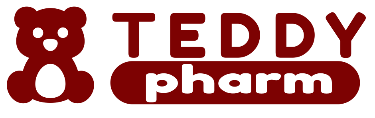 (Wenn Sie den Vertrag widerrufen wollen, dann füllen Sie bitte dieses Formular aus und senden Sie es zurück.)An
Genus Pharma s.r.o. Bystrická 901966 81 ŽarnovicaSlowakeiTel.:	 +421 907 310 900
E-Mail: info@teddypharm.de
Hiermit widerrufe(n) ich/wir (*) den von mir/uns (*) abgeschlossenen Vertrag überden Kauf der folgenden Waren (*)/ die Erbringung der folgenden Dienstleistung (*):.................................................................................................................................................................................................................................Bestellnummer (*): ..............................................Bestellt am (*): ....................................................Erhalten am (*): ....................................................Name des/der Verbraucher(s): .........................................................
Anschrift des/der Verbraucher(s):	....................................................					........................................................................................................		......................	......................                   ................................Ort	                  Datum          		 Unterschrift des/der Verbraucher(s)     		      (nur bei Mitteilung auf Papier)
(*) Unzutreffendes streichen.